1.	What is the message? That is, what is the most important thing they are trying to tell you? 2. 	What did you think about this ad? Please give it a grade from A-F.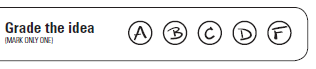 3.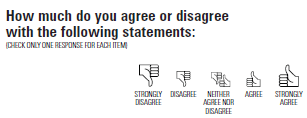 This ad grabbed my attentionI can relate to this adThis ad is compellingThis ad made me NOT want to use dipThis ad made me want to learn more about the health risks of using dipThis ad made me stop and think about trying or using dip4. What about this ad is compelling?5. 	What would you change about this ad to make it better?Paperwork Reduction Act Statement: The public reporting burden for this information collection has been estimated to average 5 minutes per response to complete the Concept Ranking Worksheet (the time estimated to read and review). Send comments regarding this burden estimate or any other aspects of this information collection, including suggestions for reducing burden, to PRAStaff@fda.hhs.gov.  